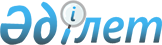 О призыве военнообязанных на учебные воинские сборыПостановление Правительства Республики Казахстан от 16 мая 2008 года N 467

      В соответствии со  статьей 25  Закона Республики Казахстан от 8 июля 2005 года "О воинской обязанности и воинской службе" Правительство Республики Казахстан  ПОСТАНОВЛЯЕТ: 

      1. Призвать в установленном законодательством порядке в 2008 году военнообязанных запаса, годных по состоянию здоровья, для прохождения учебных воинских сборов, в количестве согласно приложению к настоящему постановлению. 

      2. Настоящее постановление вводится в действие по истечении десяти календарных дней со дня его первого официального опубликования.        Премьер-Министр 

      Республики Казахстан                       К. Масимов Приложение           

к постановлению Правительства 

Республики Казахстан     

от 16 мая 2008 года N 467   

       Количество военнообязанных привлекаемых, 

        на учебные воинские сборы в 2008 году 
					© 2012. РГП на ПХВ «Институт законодательства и правовой информации Республики Казахстан» Министерства юстиции Республики Казахстан
				N 

п/п Наименование 

воинской части Количество 

военнообязанных Период 

проведения 1 в/ч 54770 

(г. Семей) 130 май-июнь 2 в/ч 44793 

(г. Семей) 100 май-июнь 3 в/ч 40398 

(г. Ушарал) 150 июнь-июль 4 в/ч 30217 

(г. Семей) 270 июнь-июль 5 в/ч 10810 

(г. Аягуз) 200 июль-август 6 в/ч 27943 

(п. Ново-Ахмирово) 200 июль-август 7 в/ч 32388 

(г. Семей) 30 июль-август 8 в/ч 16443 

(г. Семей) 50 август-сентябрь 9 в/ч 41321 

(г. Атырау) 140 май-сентябрь 10 в/ч 65229 

(п. Жетыген) 50 июнь-июль 11 в/ч 44841 

(г. Приозерск) 85 июнь-июль 12 в/ч 78639 

(г. Талдыкорган) 75 август-сентябрь 13 в/ч 97617 

(п. Первомайские 

Пруды) 40 август-сентябрь 14 в/ч 53898 

(г. Балхаш) 80 май-июнь 15 в/ч 31775 

(г. Караганда) 400 июнь-сентябрь Итого 2000 май-сентябрь 